 		Stalowa Wola, dnia ……………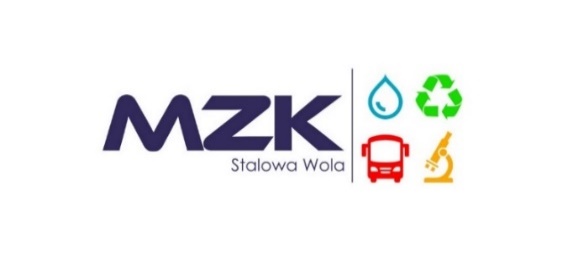 WNIOSEK O PRZESYŁANIE FAKTUR VAT W FORMIE ELEKTRONICZNEJ (E-FAKTURA)Nr klienta: …………………………………		……………………………………………………………………………	(imię i nazwisko/ nazwa firmy/ instytucji) *……………………………………………………………………………(NIP – dotyczy firm i instytucji) *…………………………………………………………………………………………………………………………………………………………(Adres lokalu/ firmy/ instytucji) *……………………………………………………………………………(nr telefonu kontaktowego) FAKTURY PROSZĘ PRZESYŁAĆ NA POWYŻSZY ADRES E-MAIL POCZĄWSZY OD DNIA: ………………………………………Administratorem Pani/Pana danych osobowych jest Miejski Zakład Komunalny Sp. z o. o. w Stalowej Woli, 
ul. Komunalna 1, 37-450 Stalowa Wola, REGON: 830036219, NIP: 865-000-30-71, wpis do rejestru 
przedsiębiorców Krajowego Rejestru Sądowego w Sądzie Rejonowym w Rzeszowie, XII Wydział 
Gospodarczy Krajowego Rejestru Sądowego pod numerem  KRS 0000085943. Kontakt z Inspektorem 
Ochrony Danych pod adresem: iod@mzk.stalowa-wola.pl. Dane osobowe będą przetwarzane w celu 
wystawienia faktury VAT na podstawie obowiązków wynikających z przepisów prawa. Ma Pani/Pan 
prawo dostępu do swoich danych, do ich sprostowania, usunięcia, ograniczenia przetwarzania, 
przenoszenia oraz prawo do wniesienia sprzeciwu wobec ich przetwarzania, a także prawo do wniesienia 
skargi do organu nadzorczego (Prezesa Urzędu Ochrony Danych Osobowych – uodo.gov.pl). Więcej informacji dotyczących przetwarzania danych osobowych można uzyskać od pracowników Biura Obsługi Klienta 
Miejskiego Zakładu Komunalnego Sp. z o. o. w Stalowej Woli, dodatkowo szczegółowe informacje zostały 
zamieszczone na naszej stronie internetowej pod adresem: https://www.mzk.stalowa-wola.pl/rodo/ oraz https://www.mzk.stalowa-wola.pl/rodo/polityka-prywatnosci-cookies/…………………………………….……………	………………………..………………………………(Pracownik BOK)	(Czytelny podpis Odbiorcy lub pieczęć i podpis osoby upoważnionej, gdy składający wniosek jest osobą prawną) * pole obowiązkoweRegulamin wystawiania i przesyłania faktur w formie elektronicznejAkceptację przesyłania faktur w formie elektronicznej składa Odbiorca faktur (w formie wniosku) 
w Biurze Obsługi Klienta Spółki osobiście lub przez osobę upoważnioną.Termin rozpoczęcia świadczenia usługi e-faktura określa data podana we wniosku przez Odbiorcę lub do 7 dni od daty otrzymania wniosku Odbiorcy. Miejski Zakład Komunalny Sp. z o.o. w Stalowej Woli  zaprzestanie wysyłania pocztą faktur w formie papierowej i przesyłane będą Odbiorcy faktury za świadczone usługi wyłącznie w formie elektronicznej. Uprawnionym do zgłoszenia, zmiany lub odwołania "Akceptacji" jest Odbiorca usług, który zawarł 
ze Spółką umowę lub osoba przez Odbiorcę upoważniona.Spółka zobowiązuje się każdorazowo przesłać pocztą elektroniczną Odbiorcy usług, na wskazany we wniosku adres e-mail  fakturę. Drogą elektroniczną przesyłane będą również faktury korygujące i duplikaty faktur. Wiadomości e-mail przesyłane przez Spółkę związane z przesyłaniem faktur wysyłane są z adresu 
e-faktura@mzk.stalowa-wola.pl Odbiorca powinien zadbać o możliwość prawidłowego odbierania wiadomości 
z tego adresu, np. przez odpowiednią konfigurację filtrów antyspamowych na własnym koncie e-mail.Przesłanie Odbiorcy faktury w formie elektronicznej jest równoznaczne z dostarczeniem przez 
dostawcę usług faktury w inny sposób, w rozumieniu par. 17 ust. 1 rozporządzenia Ministra Budownictwa 
z dnia 28 czerwca 2006 r. w sprawie określania taryf, wzoru wniosku o zatwierdzenie taryf oraz rozliczeń 
za zbiorowe zaopatrzenie w wodę i zbiorowe odprowadzanie ścieków (Dz. U. Nr 127 poz. 886). 
Faktura w formie elektronicznej zawiera takie same dane, jak faktura w formie papierowej.Miejski Zakład Komunalny Sp. z o.o. w Stalowej Woli zapewnia autentyczność pochodzenia oraz integralność treści przesłanych faktur, określoną przepisami prawa.Faktury elektroniczne udostępniane są w formacie pliku elektronicznego PDF (Portable Document Format firmy Adobe Systems). Do odczytania dokumentu faktury (pliku PDF) służy bezpłatne oprogramowanie 
"Adobe Reader" firmy Adobe Systems, które Odbiorca winien pobrać i zainstalować na komputerze. 
Oprogramowanie dostępne jest do pobrania ze strony: Pobierz Oprogramowanie Adobe Reader.Zmianę adresu e-mail Odbiorca faktur zgłasza Spółce w formie elektronicznej - pocztą e-mail na adres
 bok@mzk.stalowa-wola.pl lub pisemnej w siedzibie Spółki.Cofnięcie "Akceptacji udostępniania faktur w formie elektronicznej". Odbiorca faktur zgłasza Spółce w formie pisemnej lub pocztą e-mail na adres bok@mzk.stalowa-wola.pl W terminie do 7 dni od dnia otrzymania powiadomienia od Odbiorcy o "Cofnięciu akceptacji przesyłania 
faktur w formie elektronicznej", Spółka wystawiać będzie faktury w formie papierowej i wysyłać je na adres pocztowy Odbiorcy.Odbiorca faktur zobowiązany jest do przechowywania przesłanych faktur w swojej dokumentacji, 
zgodnie z przepisami prawa, do czasu upływu terminu przedawnienia zobowiązania podatkowego.Spółka nie ponosi odpowiedzialności za działania i zaniechania Odbiorcy faktur oraz za ich skutki, 
a w szczególności za:podanie przez Odbiorcę faktur błędnego adresu e-mail;brak zdolności skrzynki elektronicznej do odbierania poczty (np. z powodu przepełnienia, wyłączenia itd.)niedostarczenie w terminie lub usunięcie wiadomości od Spółki przez serwer pocztowy Odbiorcy 
np. na skutek zakwalifikowania jej jako spam;brak powiadomienia wystawcy faktur o zmianie adresu e-mail;nieprawidłowe przechowywanie faktur w formie elektronicznej.Udostępniony Spółce adres e-mail służy wyłącznie do przesyłania Odbiorcy faktur w formie elektronicznej. Adres ten nie będzie przekazywany osobom trzecim.Podstawa prawna udostępniania usług faktur w formie elektronicznej: Ustawa z dnia 
11 marca 2004 r. o podatku od towarów i usług (t.j. Dz. U. z 2018r. Nr 2174 z późn. zm.) wraz 
z przepisami wykonawczymi do Ustawy.Wszelkie zmiany zasad dotyczących udostępniania faktur w formie elektronicznej będą publikowane 
na stronie internetowej Spółki pod adresem Miejskiego Zakładu Komunalnego w Stalowej Woli. ADRES  E-MAIL  NA  KTÓRY  BĘDĄ  WYSYŁANE  FAKTURY  VAT *